HASIL PENELITIAN :PENERAPAN KEBIJAKAN GENERAL AGREEMENT TRADE ON SERVICEDALAM PERKEMBANGAN PARIWISATA DI PROVINSI BALI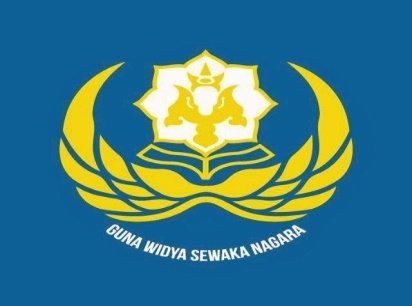 Diajukan Oleh :Dr. Luh Putu Sudini, S.H.,M.HumDr. Dra. A.A. Rai Sita Laksmi, M.SiDr.Nella Hasibuan, S.H.,C.N.,M.HDr. Made Wiryani, S.H.,M.HPROGRAM STUDI MAGISTER KENOTARIATANPROGRAM PASCASARJANA UNIVERSITAS WARMADEWADENPASAR2018- 2019 LEMBAR PENGESAHAN :PENERAPAN KEBIJAKAN GENERAL AGREEMENT TRADE ON SERVICEDALAM PERKEMBANGAN PARIWISATA DI PROVINSI BALIDiajukan Oleh :                                                                Peneliti                                                               Ketua,Universitas WarmadewaProgram PascasarjanaDirektur,Dr. Luh Putu Sudini,S.H.,M.Hum NIDN. 0805016503
Mengetahui / Mengesahkan :Kepala Lembaga PenelitianUniversitas WarmadewaProf. Dr. I Made Suwitra,S.H.,MH. NIDN.0031126046 Prof.Dr.Ir. I Gde Suranaya Pandit,M.PNIDN. 0804036101